Informationsblatt zur Erhebung von personenbezogenen Daten 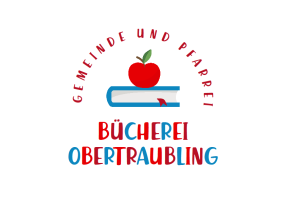 (Art. 12 und 13 DSGVO)Stand: 14.04.20231. Verantwortlichkeit für die Datenverarbeitung Verantwortlich für die Verarbeitung der Daten ist die Gemeinde- und Pfarrbücherei Obertraubling, Brunnweg 17a, 93083 ObertraublingTelefon: 09401 6000062; E-Mail: info@buecherei-obertraubling.de2. Kontaktdaten des Datenschutzbeauftragten Gemeinsame Datenschutzbeauftragte des Landkreises Regensburg Altmühlstraße 3, 93059 Regensburg Telefon: 0941/4009 - 262 oder -181; E-Mail: datenschutz@landratsamt-regensburg.de 3. Zweck und Rechtsgrundlagen der Verarbeitung Ihre Daten werden zu folgendem Zweck erhoben: Ihre Daten benötigen wir für die Abwicklung der Ausleihe und Rückgabe von Medien, für die Kontaktaufnahme (z.B. um Sie zu informieren, wenn ein vorgemerktes Medium zur Verfügung steht, so Sie das wünschen) sowie für die Zurverfügungstellung des Onlineangebotes, seiner Funktionen und Inhalte. Rechtsgrundlagen: Die rechtliche Grundlage bilden Art. 6 Abs. 1 Buchstabe a) und b) DSGVO /Art. 4 Abs. 1 BayDSG. Mit Ihrer Unterschrift auf der Anmeldung zur Büchereibenutzung willigen Sie in die Verarbeitung dieser personenbezogenen Daten ein. Bei Minderjährigen, die das 16. Lebensjahr noch nicht vollendet haben, werden die Daten nur verarbeitet, wenn die Personensorgeberechtigten mit ihrer Unterschrift auf dem Anmeldebogen eingewilligt haben. 4. Kategorien der personenbezogenen Daten und der betroffenen Personen Personenbezogene Daten Familienname, Vorname(n), Geburtsdatum, Geschlecht, Anrede, akademischer Grad, vollständige Adresse Bei Kindern und Jugendlichen bis zum vollendeten 18. Lebensjahr zusätzlich die Daten eines gesetzlichen Vertreters (Familienname, Vorname(n), Geschlecht, Anrede, akademischer Grad, vollständige Adresse)Diese Daten werden ausschließlich für die Zwecke der Bücherei verwendet. Falls Sie den Internet-OPAC nutzen, ist dazu ggf. die Weitergabe von Daten an den Dienstleister nötig (s. Punkt 5). Darüber hinaus können freiwillig folgende Kontaktdaten angegeben werden: Telefonnummer/Handynummer, E-Mail-Adresse, Klassenzugehörigkeit bei Schulkindern. Diese Daten verwenden wir zur Kommunikation in Sachen Medienausleihe. 5. Empfänger oder Kategorien von Empfängern der personenbezogenen DatenOnline-Katalog (Findus Internet-OPAC)In unserem Online-Katalog können Sie den gesamten Medienbestand der Bücherei nachschlagen, Ihr eigenes Benutzerkonto einsehen und selbst Verlängerungen und Vormerkungen vornehmen. Hierfür besteht die Möglichkeit, dass Ihr Benutzerkonto für diesen Service freigeschaltet wird. Dazu müssen folgende Daten an den Betreiber weitergegeben werden.Personenstammdaten (Name, Anschrift, Geburtsdatum) Kommunikationsdaten (Telefon, E-Mail) Vertragsstammdaten Kundenhistorie (wenn eingewilligt) DV-Protokollierungsdaten Vertragsabrechnungs- und Zahlungsdaten ggfs. Daten des gesetzlichen Vertreters Betreiber des Internet-OPAC:Wir haben mit dem Betreiber des Internet-OPAC einen Vertrag zur Auftragsverarbeitung geschlossen. Wenn Sie Fragen zum Datenschutz im Zusammenhang mit unserem Internet-OPAC haben, wenden Sie sich bitte unter datenschutz@findus-internet-opac.de an den Datenschutzbeauftragten des Betreibers.OnleiheUnsere Bücherei ist dem Onleihe-Verbund LEO Süd angeschlossen. Aufgrund des Nutzungsverhältnisses zwischen Ihnen und uns können Sie neben unseren Angeboten auch das Onleihe-Angebot unseres Partners divibib GmbH nutzen. Über die Onleihe haben Sie Zugang zu elektronischen Medien. Wir haben mit der divibib GmbH einen Vertrag über die Bereitstellung dieses Onleihe-Angebotes für Sie geschlossen. Wenn Sie das Onleihe-Angebot nutzen, wird Ihnen in Ihrem OPAC-Benutzerkonto auch eine Übersicht zu Ihren im Onleihe-Angebot getätigten Ausleihvorgängen angezeigt.divibib GmbH Bismarckstraße 3, 72764 Reutlingen datenschutz@divibib.comWeitere Informationen entnehmen Sie der Datenschutzerklärung auf den Seiten der
divibib.https://leo-sued.onleihe.de/leo-sued/frontend/content,0-0-0-105-0-0-0-0-0-0-0.html6. Vorgesehene Fristen für die Löschung der verschiedenen Datenkategorien Löschfrist bzw. Aufbewahrungsfrist: Wir speichern Ihre personenbezogenen Daten so lange, wie Sie Medien ausleihen oder andere unserer Dienstleistungen nutzen möchten. Ausleihdaten werden zwölf Monate nach Rückgabe der Medieneinheit gelöscht, Ihre persönlichen Daten drei Jahren Inaktivität, sofern keine Medien mehr ausgeliehen und keine Gebührenforderungen mehr offen sind.7. Betroffenenrechte Nach der Datenschutz-Grundverordnung stehen Ihnen folgende Rechte zu: Auskunftsrecht über die zu Ihrer Person gespeicherten Daten und deren Verarbeitung (Artikel 15 DSGVO). Recht auf Datenberichtigung, sofern Ihre Daten unrichtig oder unvollständig sein sollten (Art. 16 DSGVO). Recht auf Löschung der zu Ihrer Person gespeicherten Daten, sofern eine der Voraussetzungen von Art. 17 DSGVO zutrifft. Recht auf Einschränkung der Verarbeitung gemäß Artikel 18 DSGVO. Widerspruchsrecht gegen bestimmte Datenverarbeitungen (Art. 21 DSGVO). Ein Widerspruch gilt nur in die Zukunft (s. Punkt 8). Soweit Sie von diesen Rechten Gebrauch machen, prüft die Gemeinde Obertraubling, ob die gesetzlichen Voraussetzungen erfüllt sind. Grundsätzlich besteht ein Beschwerderecht beim Bayerischen Landesbeauftragten für den Datenschutz. 8. Folgen eines Widerrufs Ihrer Einwilligung zur DatenverarbeitungViele Datenverarbeitungsvorgänge sind nur mit Ihrer ausdrücklichen Einwilligung möglich (vgl. Art 7 DSGVO). Sie können eine bereits erteilte Einwilligung jederzeit widerrufen. Dazu reicht eine formlose Mitteilung per Mail an info@buecherei-obertraubling.de oder die persönliche Vorsprache in unserer Bücherei. Die Rechtmäßigkeit der bis zum Widerruf erfolgten Datenverarbeitung bleibt vom Widerruf unberührt. Eine weitere Nutzung des Büchereiangebotes ist nach dem Widerruf nicht möglich.Inhalte, die Sie an uns als Seitenbetreiber senden, nutzt unsere Website eine SSL-bzw. TLS-Verschlüsselung. Damit sind Daten, die Sie über diese Website übermitteln, für Dritte nicht mitlesbar. Sie erkennen eine verschlüsselte Verbindung an der „https://“ Adresszeile Ihres Browsers und am Schloss-Symbol in der Browserzeile.